Ukraine-Krieg /HELFER-POOL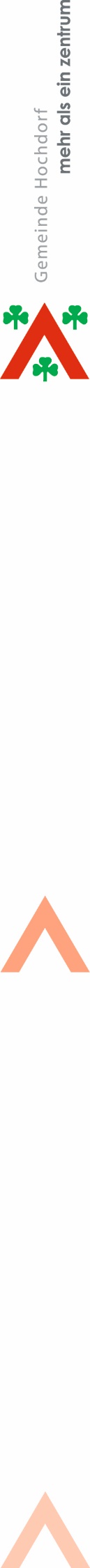 Helfer/innen-Pool der Gemeinde Hochdorf(in Zusammenarbeit mit der neuen Koordinationsstelle in Hochdorf)KontaktdatenName, Vorname:	     	Alter:      Adresse:		     Tel.-Nummer / Natel:	     Email-Adresse:    		     Ich kann Folgendes anbieten (bitte ankreuzen)Bemerkungen/Hinweise
     
Bei Fragen melden Sie sich bitte via Mail an helfer-pool@hochdorf.ch.Persönliche Anfragen nehme ich gerne unter daniel.ruettimann@hochdorf.ch entgegen.Herzlichen Dank für Ihre Unterstützung!Hochdorf, 04.03.2022 / aktualisiert per 10.03.2022Daniel RüttimannGemeinderat Ressort Soziales, Gesundheit, Sicherheit und SportWasBemerkungen/HinweiseUnterstützung /BegleitungMaterial-SpendenGeld-SpendenBitte über die offiziellen Kanäle spenden (z. Bsp. Glückskette)Unterkunft/WohnungBitte wenden Sie sich direkt an die zentrale Anlaufstelle des Kantons (Infoline):  041 228 73 73 (MO-FR 08:00 bis 17:00 Uhr) oder infoline.ukraine@lu.chKoordinationsstelle HochdorfDie Koordinationsstelle in Hochdorf durch den Verein Brückenschlag (in Zusammenarbeit mit der Gemeinde, Vereinen, Kirchen und Institutionen) versucht. die zu erwartende Unterstützung vorzubereiten und zweckmässig zu koordinieren. Direktkontakt: mail@brentini.ch oder 076 342 12 11 www.verein-brueckenschlag.ch